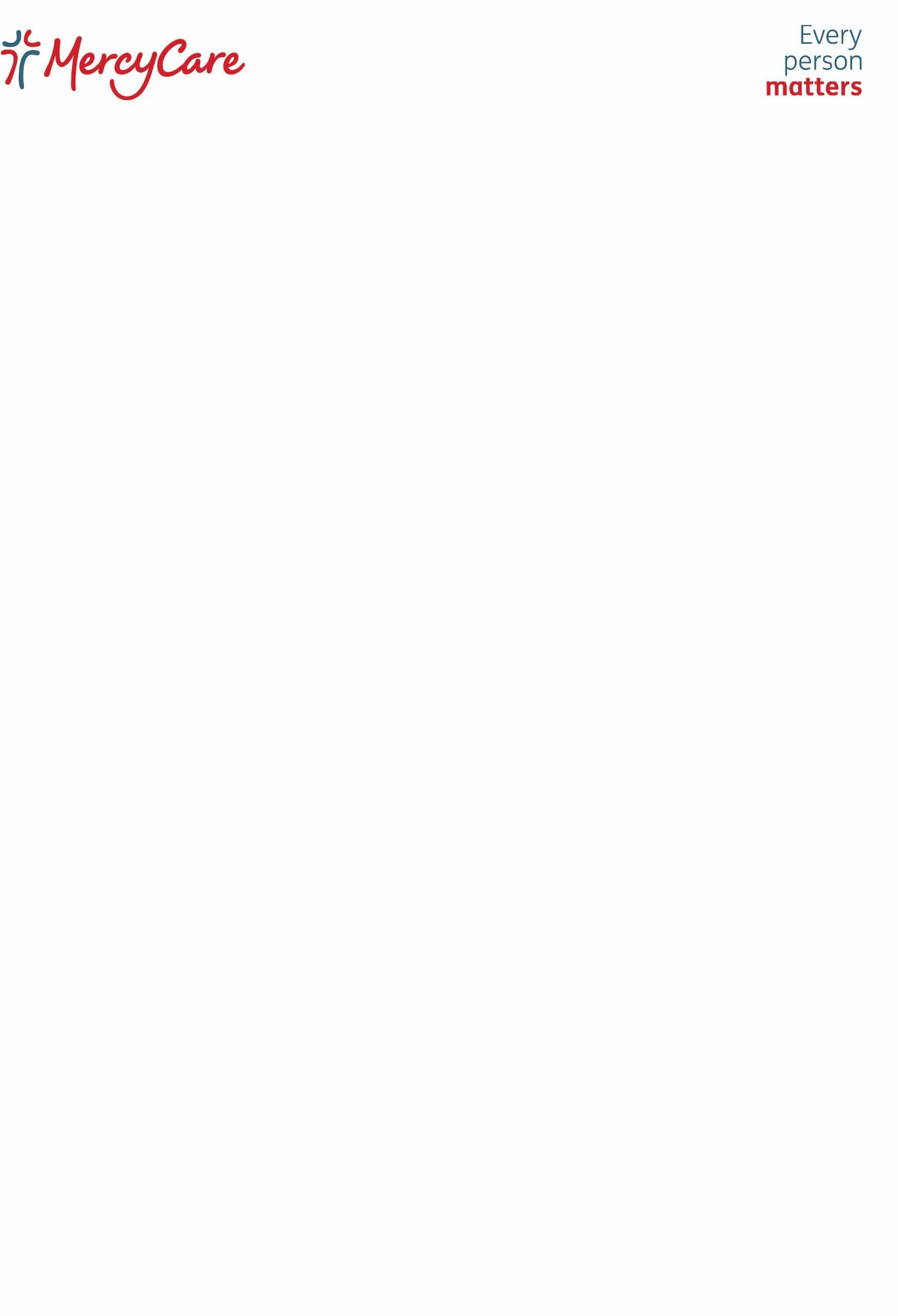 APPLICANT 1:	NAME:   	APPLICANT 2: NAME:  	Part 1 -	Pages 2 - 5	TO BE COMPLETED BYAPPLICANT 1Part 2 -	Pages 6 -9	TO BE COMPLETED BYAPPLICANT 2Part 3 -	Pages 10 - 12	TO BE COMPLETED BYAPPLICANT 1 & APPLICANT 2(If more than one applicant, please complete jointly)PERSONAL DETAILS:Surname 	First name/s  	Maiden Name (if applicable)  	Address 	P/C  	Length of time at this address 	Period of residence in WA (years)  	Phone (H) 	(W) 	(M)  	Email  	Date of birth 	Place of birth  	Aboriginal/Torres Strait Island:	Y	N	Ethnicity/Citizenship  	Region/beliefs 	Practising:	Y	NWould you accept a child who was not willing/able to attend your current place of worship?	Y	NCURRENT MARITAL STATUS:Never Married	YMarried	Date 	Place of Marriage (State/Country)  	Defacto	Date  	Separations in present relationship: Y N Date/s of separation  	  Widowed	Date 	Length of marriage (yrs)  	 Divorced	Date 	Length of marriage (yrs)  	                               Separated	Date 	Length of marriage (yrs)  	 Previous Name (if different to current)  			CURRENT EMPLOYMENT:Occupation 	Employer  	Usual hours of work 	Length of current employment   	Shift Work: Y	N	Centrelink benefit:  Y	N	-  If yes, type of benefit  	Please indicate previous employment history:Employer 	Job Title 	Date  	Employer 	Job Title 	Date  	Employer 	Job Title 	Date  	CHILDREN:Please list all children from present and previous marriagesApart from fostering, are you planning on having more children?Please list any other adults or children residing in your home on a regular basis (3 plus consecutive nights)SCREENING:Criminal and Department for Child Protection record checks will be undertaken as part of the screening process.Answering yes to either of the following questions below does not automatically preclude you from fostering.Have your, or any members of your family, ever had contact with the Department for Child Protection?	Y	N	If yes, please briefly state when and whyHave you ever been investigated for, or charged with, acriminal office?	Y	NIf yes, please state what and when:GENERAL:Do you drive?	Y	N	Do you have your own car?	Y	NDriver’s licence number: 	Expiry date:  	Please list your interests and hobbies:HEALTH:Many applicants have health or medical issues. It is important we are aware of issues so that we don’t put your health or that of your family at risk. Existing health or medical issues will not necessarily prevent you from becoming a carer. However, some existing health issues may help determine the type of child placed in your care.How would you describe your health (Please circle)Excellent	(b) Good	(c) Fair	(d) PoorDo you drink alcohol?  Y  N	If yes, daily quantity  	Do you smoke?	Y	N	If yes, how many per day  	Do any of your children have any medical condition?Child 	Condition	 Child 	Condition  	Do any of your children have any psychological or behavioural problems?Child 	Specify		 Child 	Specify   	YOUR DOCTOR:As part of the assessment, we ask for feedback from your doctor, as a duty of care to you. Medical conditions will not necessarily preclude you from becoming a foster carer, however it is valuable for us to know about health issues, so that we can assess your capacity as potential carers (e.g. we may not place a baby or toddler with foster carers with back issues as this may exacerbate their condition).We will only contact your GP once you have signed the Consent for release of medical information form at the time of the initial visit.Doctor’s Name 	Medical Practice 	Phone  	Address 	Suburb 	Postcode	 Last time you attended a medical appointment with your Doctor: Month 		Year  	 REFEREES:Please give names and addresses of two persons, not related to you, willing to provide character references. Couples may use same referees as long as they know both parties. Referees should have known you for at least two years.Please complete the postal address in full as we will be mailing out a reply-paid envelope to your nominated referees.Name: 			Phone:		 Relationship to you: 	Email:				 Address 		Suburb 		Postcode 		Name: 			Phone:		 Relationship to you: 	Email:				 Address 		Suburb 		Postcode 		If you are, or have been previously employed in a child related occupation please add your employer as a referee:Name: 	Title: 	Company/Organisation: 		Phone:		 Address 	Suburb 		Postcode 	PERSONAL DETAILS:Surname 	First name/s  	Maiden Name (if applicable)  	Address 	P/C  	Length of time at this address 	Period of residence in WA (years)  	Phone (H) 	(W) 	(M)  	Email  	Date of birth 	Place of birth  	Aboriginal/Torres Strait Island:	Y	N	Ethnicicity/Citizenship  	Region/beliefs 	Practising:	Y	NWould you accept a child who was not willing/able to attend your current church?	Y	NCURRENT MARITAL STATUS:Never Married	YMarried	Date 	Place of Marriage (State/Country)  	Defacto	Date  	Separations in present relationship: Y N Date/s of separation  	  Widowed	Date 	Length of marriage (yrs)  	 Divorced	Date 	Length of marriage (yrs)  	                                Separated	Date 	Length of marriage (yrs)  	 Previous Name (if different to current)  			CURRENT EMPLOYMENT:Occupation 	Employer  	Usual hours of work 	Length of current employment   	Shift Work: Y	N	Centrelink benefit:  Y	N	-  If yes, type of benefit  	Please indicate previous employment history:Employer 	Job Title 	Date  	Employer 	Job Title 	Date  	Employer 	Job Title 	Date  	CHILDREN:Please list all children from present and previous marriagesApart from fostering, are you planning on having more children?SCREENING:Criminal and Department for Child Protection record checks will be undertaken as part of the screening process.Answering yes to either of the following questions below does not automatically preclude you from fostering.Have your, or any members of your family, ever had contact with the Department for Child Protection?	Y	N	If yes, please briefly state when and whyHave you ever been investigated for, or charged with, a criminal office?	Y	NIf yes, please state what and when:GENERAL:Do you drive?	Y	N	Do you own a car?	Y	NDriver’s licence number: 	Expiry date:  	Please list your interests and hobbies:HEALTH:Many applicants have health or medical issues. It is important we are aware of issues so that we don’t put your health or that of your family at risk. Existing health or medical issues will not necessarily prevent you from becoming a carer. However, some existing health issues may help determine the type of child placed in your care.How would you describe your health (Please circle)(b) Excellent	(b) Good	(c) Fair	(d) PoorDo you drink alcohol?  Y   N        If yes, daily quantity  	Do you smoke?	Y	N	If yes, how many per day  	Do any of your children have any medical conditions?Child 	Condition	 Child 	Condition  	Do any of your children have any psychological or behavioural problems?Child 	Specify		 Child 	Specify   	YOUR DOCTOR:As part of the assessment, we ask for feedback from your doctor, as a duty of care to you. Medical conditions will not necessarily preclude you from becoming a foster carer, however it is valuable for us to know about health issues, so that we can assess your capacity as potential carers (e.g. we may not place a baby or toddler with foster carers with back issues as this may exacerbate their condition).We will only contact your GP once you have signed the Consent for release of medical information form at the time of the initial visit.Doctor’s Name 	Medical Practice 	Phone  	Address 	Suburb 	Postcode	 Last time you attended a medical appointment with your Doctor: Month 		Year  	 REFEREES:Please give names and addresses of two persons, not related to you, willing to provide character references. Couples may use same referees as long as they know both parties. Referees should have known you for at least two years. Please complete the postal address in full as we will be mailing out a reply-paid envelope to your nominated referees.Name: 			Phone:		 Relationship to you: 	Email:				 Address 		Suburb 		Postcode 		Name: 			Phone:		 Relationship to you: 	Email:				 Address 		Suburb 		Postcode 		If you are, or have been previously employed in a child related occupation please add your employer as a referee:Name: 	Title: 	Company/Organisation: 		Phone:		 Address 	Suburb 		Postcode 	FOSTERING:Have you ever applied to care for children previously?	Yes	NoIf yes, when and with whom:  	What are your motivations to care for a foster child?  	Do you know of any families with foster children?  	Why do you think children need to be in foster care?  	What difficulties/problems do you think children in foster care would have?What role do you think the child’s parents play when their children are in care?What do you think you will gain from being a foster carer?  	Have you discussed this application with family and friends?	Y	NIf yes, what was their reaction:  	Taking into account your lifestyle, what age/gender/type of care (short term, Medium term, long term) do you think would fit most happily into your family and why?What sorts of things could you and/or your family offer a child/young person in foster care?Do you believe you are in a financial position to be able to support a child being with you? Foster carers are provided with a small subsidy to meet the basic needs of a child in their care (e.g. food, day-to-day expenses)How did you hear about MercyCare Fostering Services?Many foster care applicants have some worries/questions about what they are letting themselves in for. What are yours?PRACTICAL CONSIDERATIONS:Please describe your house and gardenIf yes, please list:  	Signature 	Date  	Signature 	Date  	SurnameNameM/FAgeDOBCurrently living at HomeY	NNameDOBM/FRelationshipHave you had any of the following:(Tick the appropriate box)NoYesIf yes, dateHigh blood pressurePains in the chestRheumatic fever or heart complaintAsthma, RB or Lung DiseaseEpilepsyMuscular, Skeletal problemsKidney or bladder diseaseCancer or tumour of any kindDiabetesVisual difficultiesHearing difficultiesMajor surgeryPsychological/Psychiatric disordersFertility treatmentDuring last five years, have you:NoYesIf yes, details:Been hospitalized?Used any medication on a regular basis?Had a proposal for Life, Accident or Sickness Insurance on your life declined, deferred by, or	withdrawn from any Insurance company, or accepted with a loading?Had any other illness?SurnameNameM/FAgeDOBCurrently living at HomeY	NHave you had any of the following:(Tick the appropriate box)NoYesIf yes, dateHigh blood pressurePains in the chestRheumatic fever or heart complaintAsthma, RB or Lung DiseaseEpilepsyMuscular, Skeletal problemsKidney or bladder diseaseCancer or tumour of any kindDiabetesVisual difficultiesHearing difficultiesMajor surgeryPsychological/Psychiatric disordersFertility treatmentDuring last five years, have you:NoYesIf yes, details:Been hospitalized?Used any medication on a regular basis?Had a proposal for Life, Accident or Sickness Insurance on your life declined,deferred by, or withdrawn from any Insurance company, or accepted with a loading?Had any other illness?Do you have a spa, a pool or other body of water?If yes, do you have 1.2m fencing around the spa/poolYesYesNoNoIs there a spare room in your home for a child?YesNoDo you have pets?YesNo